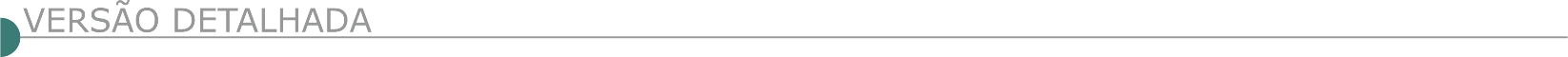 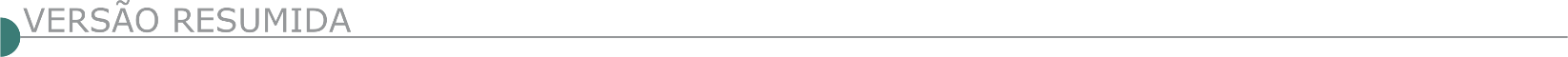 PREFEITURA MUNICIPAL DE CURVELO/MG – AVISO DE LICITAÇÃO – TOMADA DE PREÇOS Nº 011/2020 Objeto: Cont. emp. de engenharia para construção de 01 quadra poliesportiva com cobertura metálica e vestiários, com fornecimento de materiais, na Escola Municipal Maria Amália, no Município de Curvelo/MG - Protocolo Envelopes Habilitação e Proposta: até dia 15/6/20 às 8h30min. Abertura: 15/6/20 às 9h. Inf./retirada Edital: Deptº. Suprimentos – (38)3722-2617. Av. D. Pedro II, 487, Centro, 2a a 6a feira, de 8 a 10 e 12 a 18h.PREFEITURA MUNICIPAL DE DIVINÓPOLIS COMUNICADO DE RETIFICAÇÃO. PROCESSO LICITATÓRIO Nº. 112/2020 – TOMADA DE PREÇOS Nº. 007/2020 OBJETO: Contratação de empresa para a execução das obras de drenagem pluvial, pavimentação para conclusão do acesso do viaduto sobre o ramal ferroviário na Estrada DVL 120 - Complexo da Ferradura - Convênio Nº 012/2010 - SEDE. O edital foi retificado, estando disponível no endereço eletrônico: www.divinopolis.mg.gov.br. Ficando remarcado a abertura dos envelopes para o dia 19/06/2020 às 09h:00min.PREFEITURA MUNICIPAL DE FORMIGA - MG - RESOLUÇÕES PROCESSO DE LICITAÇÃO Nº. 074/2020 – MOD. TOMADA DE PREÇO Nº 011/2020 REGIME DE EXECUÇÃO: Empreitada por preço global – TIPO: Menor preço. OBJETO: Contratação de empresa especializada para executar obras de pavimentação da Avenida Maria José Vaz, em asfalto (CBUQ), no bairro Recanto da Praia em área urbana do Município de Formiga, por meio de recursos do convênio 889383/2019, firmado entre o Município de Formiga e o Ministério do Desenvolvimento Regional no Programa Planejamento Urbano. A entrega dos envelopes será até as 13:00 hs e a abertura às 13:10 min, dia 15/06/2020. Local: R. Barão de Piumhi 92-A, Diretoria de Compras Públicas, Formiga – MG. Informações: telefones (37) 3329- 1843 / 3329-1844; e-mail: licitacao@formiga.mg.gov.br. Edital disponível no site: www.formiga.mg.gov.br.PROCESSO DE LICITAÇÃO Nº. 073/2020 – MOD. TOMADA DE PREÇO Nº 010/2020 Regime De Execução: Empreitada por preço global – TIPO: Menor preço. OBJETO: Contratação de empresa especializada para executar obras de drenagem pluvial e pavimentação em asfalto (CBUQ), em área urbana do Município de Formiga, por meio de recursos do convênio 885021/2019, firmado entre o Município de Formiga e o Ministério do Desenvolvimento Regional no Programa Planejamento Urbano. A entrega dos envelopes será até as 08:00 hs e a abertura às 08:10 min, dia 15/06/2020. Local: R. Barão de Piumhi 92-A, Diretoria de Compras Públicas, Formiga – MG. Informações: telefones (37) 3329-1843 / 3329-1844; e-mail: licitacao@formiga.mg.gov.br. Edital disponível no site: www.formiga.mg.gov.br.PREFEITURA MUNICIPAL DE GUARACIABA - DEPARTAMENTO DE LICITAÇÕES E CONTRATOS AVISO DE LICITAÇÃO - PROCESSO 133/2020 – TOMADA DE PREÇOS 006/2020 A Prefeitura Municipal de Guaraciaba/MG torna público que realizará, em sua sede à Rua Direita, 92, Centro, tomada de preços objetivando a contratação de empresa especializada para execução de obras de pavimentação, drenagem, meio fio, sarjeta e sinalização da Rua General Dutra no Município de Guaraciaba/MG, conforme convênio SICONV nº 865952/2018, firmado com a Caixa Econômica Federal, de acordo com as especificações constantes no projeto básico, planilha orçamentária, cronograma físico-financeiro e memorial descritivo, no dia 15/06/2020, às 09h. Edital disponível em: http://www.guaraciaba.mg.gov.br/publicacoes/editais-licitacoes. Maiores informações: licitacao@guaraciaba.mg.gov.br e (31)3893- 5130.PREFEITURA MUNICIPAL DE ITANHANDU - LICITAÇÃO AVISO DE LICITAÇÃO PREFEITURA MUNICIPAL DE ITANHANDU - AVISO DE LICITAÇÃO – PREGÃO PRESENCIAL N° 027/2020 Objeto: contratação de empresa especializada para prestação de serviços de recepção, tratamento e destinação final dos resíduos sólidos domiciliares e comerciais gerados no município de Itanhandu/MG, em aterro sanitário devidamente licenciado pelos órgãos ambientais competentes, através do sistema de registro de preços. Sessão dia 09/06/2020 às 14h:00min. Informações na Prefeitura. Praça Amador Guedes, n° 165. Tel. 35 3361-2000. Edital no site www.itanhandu.mg.gov.br.PREFEITURA MUNICIPAL DE MEDEIROS/ MG - SECRETARIA MUNICIPAL DE COMPRAS E LICITAÇÕES AVISO DE LICITAÇÃO - PROCESSO LICITATÓRIO 37/2020, TOMADA DE PREÇOS 03/2020Abertura dia 18-06-2020 as 08:30hs, com o objeto Contratação de empresa especializada para realização de Pavimentação Asfáltica nas Ruas Venâncio Elias Machado, Chicrala Miguel Elias e Honório José Teotônio, conforme especificações contidas no edital e projeto básico. As obras incluem o fornecimento de materiais, equipamentos e mão de obra. Contrato de repasse Nº888880/2020/MDR/CAIXA. O edital completo e maiores informações poderão ser obtidas, na sede da Prefeitura Municipal de Medeiros, Avenida Clodoveu Leite de Faria, 400 – Centro – Medeiros, cep 38930-000 ou pelo site www.medeiros.mg.gov.br. PREFEITURA MUNICIPAL DE NINHEIRA DEPARTAMENTO DE LICITAÇÃO TOMADA DE PREÇOS Nº003/2020 Através da Presidente da CPL, torna pública a realização da TOMADA DE PREÇOS Nº 003/2020, PARA CONTRATAÇÃO DE EMPRESA ESPECIALIZADA PARA PRESTAÇÃO DE SERVIÇOS DE REFORMA NAS UNIDIDADES BÁSICAS DE SAÚDE (UBS's)FRANCISCA MARIA DA ROCHA (D.TICA), UBS LAGOA NOVA E AMPLIAÇÃO E REFORMA PARA PONTO DE APOIO NA COMUNIDADE JACARÉ, NO MUNICÍPIO DE NINHEIRA/MG, conforme planilhas anexas ao edital. O certame será realizado no dia 15/06/2020 às 09h00min, na sala de licitações no prédio da Prefeitura Municipal de Ninheira. Maiores informações pelo fone (38)3832-8335, O edital pode ser adquirido via e-mail: licitacao@ninheira.mg.gov.br ou site www.ninheira.mg.gov.br. PREFEITURA MUNICIPAL DE ORATÓRIOS/ MG - AVISO DE LICITAÇÃO PROCESSO LICITATÓRIO Nº: 066/2020, TOMADA DE PREÇOS AUTUADA SOB O Nº: 006/2020. Através da CPL, nos termos Lei Federal nº. 8.666/93 e suas alterações, bem como demais condições fixadas neste edital, faz tornar público que irá realizar licitação, na forma presencial, no dia 16/06/2020. Sessão com início às 09:00 h – Objeto: CONTRATAÇÃO DE EMPRESA ESPECIALIZADA EM EXECUÇÃO DE OBRAS DE DRENAGEM PLUVIAL NA RUA AFRÂNIO CONTARINI, nos critérios e condições contidas no Edital. O Edital poderá ser solicitado pelo e-mail: licitacao@oratorios.mg.gov.br ou ser retirado no site – www.oratorios.mg.gov.br. Informações: (31)3876-9101- 3876-9195, com a C.P.L. no horário de 13:00 as 16:00.PREFEITURA MUNICIPAL DE PARACATU - SECRETARIA MUNICIPAL DE CULTURA E TURISMO.  - SUPERINTENDÊNCIA DE LICITAÇÕES E CONTRATOS AVISO DE LICITAÇÃO - CONCORRÊNCIA PÚBLICA Nº 06/2020 Aviso de Licitação. Concorrência Pública nº 06/2020. Processo de Compra nº 157/2020 – Tipo: Menor Preço Global. Objeto: CONTRATAÇÃO DE EMPRESA ESPECIALIZADA PARA EXECUÇÃO DAS OBRAS DE CONSTRUÇÃO DA PRAÇA DO CRISTO DE PARACATU. Local da realização da sessão pública da CONCORRÊNCIA PÚBLICA: Prefeitura Municipal de Paracatu, sediada à Avenida Olegário Maciel nº 166 – Centro, no dia 02/07/2020 às 09:00. EDITAL na íntegra: à disposição dos interessados na Superintendência de Licitações e Contratos - situada na Avenida Olegário Maciel, 166 – Centro e no site da Prefeitura www.paracatu.mg.gov.br. GOVERNO DO ESTADO DO ACRE - AVISO DE LICITAÇÃO CONCORRÊNCIA Nº 10/2020 - CPL 03 – DERACREObjeto: Contratação de empresa de engenharia destinada a executar serviços de engenharia concernentes ao melhoramento com recuperação de estradas vicinais no Estado do Acre, objeto do Contrato de Repasse nº 850470 - MAPA, Ramal Belo Jardim no município de Rio Branco/AC, solicitado pelo OFÍCIO/DERACRE/GAB Nº 338/2020. Fonte de Recursos: 100 - Recurso Próprio; 200 - Recurso de Convênio - Contrato de Repasse nº 850470 - MAPA e 500 - Operação de Crédito (FINISA). Retirada do Edital: 02/06/2020 à 01/07/2020 Através do site www.ac.gov.br e www.licitacao.ac.gov.br. Data da Abertura: 06/07/2020 às 08h30min, conforme preâmbulo no Edital. AVISO DE LICITAÇÃO CONCORRÊNCIA Nº 9/2020 - CPL 03 - DERACRE Objeto: Contratação de pessoa jurídica (empresa de engenharia), para prestação de serviços de Melhoramento com Recuperação de Estradas Vicinais, Ramal do KM 18 e 19, extensão 10.984,41 m no Município de Brasiléia - AC, solicitado pelo OFÍCIO/DERACRE/GAB Nº 342/2020. Fonte de Recursos: 100 - Recurso Próprio; 200 - Recurso de Convênio - Contrato de Repasse nº 850470 - MAPA e 500 - Operação de Crédito (FINISA). Retirada do Edital: 01/06/2020 à 30/06/2020 Através do site www.ac.gov.br e www.licitacao.ac.gov.br. Data da Abertura: 03/07/2020 às 11h00min, conforme preâmbulo no Edital. AVISO DE LICITAÇÃO CONCORRÊNCIA Nº 7/2020 - CPL 03 - DERACRE Objeto: Contratação de empresa de engenharia destinada a executar serviços de engenharia concernentes ao melhoramento com recuperação de estradas vicinais no Estado do Acre, objeto do Contrato de Repasse nº 850470 - MAPA - Ramal do KM 07 - BR 317 (Ramal das Cutias), no município de Epitaciolândia/AC, solicitado pelo OFÍCIO/DERACRE/GAB Nº 341/2020. Fonte de Recursos: 100 - Recurso Próprio; 200 - Recurso de Convênio - Contrato de Repasse nº 850470 - MAPA e 500 - Operação de Crédito (FINISA). Retirada do Edital: 29/05/2020 à 29/06/2020 Através do site www.ac.gov.br e www.licitacao.ac.gov.br. Data da Abertura: 02/07/2020 às 11h00min, conforme preâmbulo no Edital. AVISO DE LICITAÇÃO CONCORRÊNCIA Nº 5/2020 - CPL 03 - DERACRE Objeto: Contratação de pessoa jurídica (empresa de engenharia), para prestação de serviços de Melhoramento com Recuperação de Estradas Vicinais, Ramal Estrada Velha, extensão 52.177,73 m no Município de Epitaciolândia - AC, solicitado pelo OFÍCIO/DERACRE/GAB Nº 343/2020. Fonte de Recursos: 100 - Recurso Próprio; 200 - Recurso de Convênio - Contrato de Repasse nº 850470 - MAPA e 500 - Operação de Crédito (FINISA). Retirada do Edital: 28/05/2020 à 26/06/2020 Através do site www.ac.gov.br e www.licitacao.ac.gov.br. Data da Abertura: 01/07/2020 às 11h00min, conforme preâmbulo no Edital. AVISO DE LICITAÇÃO CONCORRÊNCIA Nº 11/2020 - CPL 03 - DERACRE Objeto: Contratação de pessoa jurídica (empresa de engenharia), para prestação de serviços de Melhoramento com Recuperação de Estradas Vicinais, Ramal Boa Fé - PA Tocantins, extensão 23.027,44 m no Município de Porto Acre - AC, solicitado pelo OFÍCIO/DERACRE/GAB Nº 345/2020. Fonte de Recursos: 100 - Recurso Próprio; 200 - Recurso de Convênio - Contrato de Repasse nº 850470 - MAPA e 500 - Operação de Crédito (FINISA). Retirada do Edital: 02/06/2020 à 01/07/2020 Através do site www.ac.gov.br e www.licitacao.ac.gov.br. Data da Abertura: 06/07/2020 às 11h00min, conforme preâmbulo no Edital. AVISO DE LICITAÇÃO CONCORRÊNCIA Nº 8/2020 - CPL 03 - DERACRE Objeto: Contratação de empresa de engenharia destinada a executar serviços de engenharia concernentes ao melhoramento com recuperação de estradas vicinais no Estado do Acre, objeto do Contrato de Repasse nº 850470 - MAPA, Ramal Mendes Carlos 01 - BR 364 - KM 45, no município de Plácido de Castro/AC, solicitado pelo OFÍCIO/DERACRE/GAB Nº 344/2020. Fonte de Recursos: 100 - Recurso Próprio; 200 - Recurso de Convênio - Contrato de Repasse nº 850470 - MAPA e 500 - Operação de Crédito (FINISA). Retirada do Edital: 01/06/2020 à 30/06/2020 Através do site www.ac.gov.br e www.licitacao.ac.gov.br. Data da Abertura: 03/07/2020 às 08h30min, conforme preâmbulo no Edital.AVISO DE LICITAÇÃO CONCORRÊNCIA Nº 4/2020 - CPL 03 - DERACRE Objeto: Contratação de empresa de engenharia destinada a executar serviços de engenharia concernentes ao melhoramento com recuperação de estradas vicinais no Estado do Acre, objeto do Contrato de Repasse nº 850470 - MAPA - Ramal Esquerda, Palmeia e Varadouro (Ramal Capixaba), no município de Porto Acre/AC, solicitado pelo OFÍCIO/DERACRE/GAB Nº 339/2020 Fonte de Recursos: 100 - Recurso Próprio; 200 - Recurso de Convênio - Contrato de Repasse nº 850470 - MAPA e 500 - Operação de Crédito (FINISA). Retirada do Edital: 28/05/2020 à 26/06/2020 Através do site www.ac.gov.br e www.licitacao.ac.gov.br. Data da Abertura: 01/07/2020 às 08h30min, conforme preâmbulo no Edital. AVISO DE LICITAÇÃO CONCORRÊNCIA Nº 6/2020 - CPL 03 - DERACRE Objeto: Contratação de empresa de engenharia destinada a executar serviços de engenharia concernentes ao melhoramento com recuperação de estradas vicinais no Estado do Acre, objeto do Contrato de Repasse nº 850470 - MAPA, Ramal do KM 24 - BR 317 (Ramal da Torre), no município de Epitaciolândia/AC, solicitado pelo OFÍCIO/DERACRE/GAB Nº 340/2020. Fonte de Recursos: 100 - Recurso Próprio; 200 - Recurso de Convênio - Contrato de Repasse nº 850470 - MAPA e 500 - Operação de Crédito (FINISA). Retirada do Edital: 29/05/2020 à 29/06/2020 Através do site www.ac.gov.br e www.licitacao.ac.gov.br. Data da Abertura: 02/07/2020 às 08h30min, conforme preâmbulo no Edital.GOVERNO DO ESTADO DO PARANÁ COMPANHIA DE SANEAMENTO DO PARANÁ AVISO DE LICITAÇÃO Nº 131/2020 Objeto: Execução de obras de melhorias do sistema de esgoto sanitário do município de Nova Olímpia, com fornecimento total de materiais hidráulicos/equipamentos, conforme detalhado nos anexos do edital. Recursos: BNDES. Abertura da Licitação: 10h do dia 24/6/2020. Informações complementares: Podem ser obtidas na Sanepar à Rua Engenheiros Rebouças, 1376 - Curitiba/PR, Fones (41)3330- 3910/3330-3128, ou pelo site http://licitacao.sanepar.com.br/. ESTADO DE SP- PREFEITURA MUNICIPAL DE SANTA RITA DO PASSA QUATRO -  CONCORRÊNCIA Nº 6/2020 Processo Administrativo nº 2622/2020. Objeto: Contratação de empresa especializada para execução de obra de recapeamento asfáltico em trechos de ruas e avenidas de Santa Rita do Passa Quatro - SP, e em trechos de ruas do município, no Distrito de Santa Cruz da Estrela. Retirada do Edital: no período de no período de 01/06/2020 à 01/07/2020. Entrega e abertura dos envelopes: 01/07/2020 às 09:00 horas. O edital estará disponível no site da Prefeitura: www.santaritadopassaquatro.sp.gov.br. Maiores informações Fone / Fax (19) 3582-9008. ESTADO DE SP- PREFEITURA MUNICIPAL DE SÃO BERNARDO DO CAMPO AVISO DE ALTERAÇÃO CONCORRÊNCIA PÚBLICA Nº 10.026/2019 PC.2902/2019 - CP.10.026/2019 - RERRATIFICAÇÃO III CONTRATAÇÃO DE EMPRESA PARA EXECUÇÃO DE OBRAS DO "PROJETO DE INFRAESTRUTURA VIÁRIA NA ÁREA DE REASSENTAMENTO MONTE SIÃO - ETAPA 1", NESTE MUNICÍPIO. - O edital estará disponível para realização de download no site www.saobernardo.sp.gov.br/licitacao, bem como para consulta e obtenção no Serviço de Licitações e Operações - SA.213.1, na Av. Kennedy nº 1100 - "Prédio Gilberto Pasin", Bairro Anchieta, nesta cidade, das 8h30 às 17h00, devendo o interessado estar munido de CD (Compact Disc) gravável. - EN T R EG A DOS ENVELOPES: 03/07/2020 às 10h00. - S. B. Campo, em 26 de maio de 2020.AVISO DE ALTERAÇÃO CONCORRÊNCIA PÚBLICA Nº 10.004/2020 PC.2903/2019 - CP.10.004/2020 - RERRATIFICAÇÃO II CONTRATAÇÃO DE EMPRESA(S) PARA A ELABORAÇÃO DE PROJETOS EXECUTIVOS E EXECUÇÃO DAS OBRAS DE URBANIZAÇÃO INTEGRADA DOS ASSENTAMENTOS PRECÁRIOS AREIÃO, SABESP, VILA DOS ESTUDANTES E MONTE SIÃO (FAVELA) - ETAPA 2, NESTE MUNICÍPIO. - O edital estará disponível para realização de download no site www.saobernardo.sp.gov.br/licitacao, bem como para consulta e obtenção no Serviço de Licitações e Operações - SA.213.1, na Av. Kennedy nº 1100 - "Prédio Gilberto Pasin", Bairro Anchieta, nesta cidade, das 8h30 às 17h00, devendo o interessado estar munido de CD (Compact Disc) gravável. - EN T R EG A DOS ENVELOPES: 08/07/2020 às 10h00. AVISO DE LICITAÇÃO CONCORRÊNCIA PÚBLICA Nº 10.007/2020 PC.476/2020 - CP.10.007/2020 CONTRATAÇÃO DE EMPRESA PARA PRESTAÇÃO DE SERVIÇOS TÉCNICOS ESPECIALIZADOS DE ENGENHARIA PARA A SUPERVISÃO DE OBRA DE URBANIZAÇÃO E EDIFICAÇÃO DE ASSENTAMENTOS PRECÁRIOS DAS OBRAS E SERVIÇOS VINCULADOS À SECRETARIA DE HABITAÇÃO DO MUNICÍPIO DE SÃO BERNARDO DO CAMPO. - O edital estará disponível para realização de download no site www.saobernardo.sp.gov.br/licitacao, bem como para consulta e obtenção no Serviço de Licitações e Operações - SA.213.1, na Av. Kennedy nº 1100 - "Prédio Gilberto Pasin", Bairro Anchieta, nesta cidade, das 8h30 às 17h00, devendo o interessado estar munido de CD (Compact Disc) gravável. - ENTREGA DOS ENVELOPES: 16/07/2020 às 10h00.  ESTADO DE SP- PREFEITURA MUNICIPAL DE SÃO CARLOS AVISO DE LICITAÇÃO CONCORRÊNCIA PÚBLICA Nº 2/2019 PROCESSO Nº 3336/2020 OBJETO: CONTRATAÇÃO DE EMPRESA DE ENGENHARIA PARA EXECUÇÃO DE RECAPEAMENTO ASFÁLTICO EM VIAS PÚBLICAS no município de São Carlos. Encontra-se aberta, nesta Administração, a licitação supra. O edital, na íntegra, poderá ser obtido no site http://servicos.saocarlos.sp.gov.br/licitacao. Os envelopes contendo a documentação e a proposta serão recebidos e protocolados no Departamento de Procedimento Licitatórios impreterivelmente até às 09h00 do dia 29/06/2020 quando serão abertos em sessão pública às 09h00 do mesmo dia. Maiores informações pelo telefone (16) 3362-1162.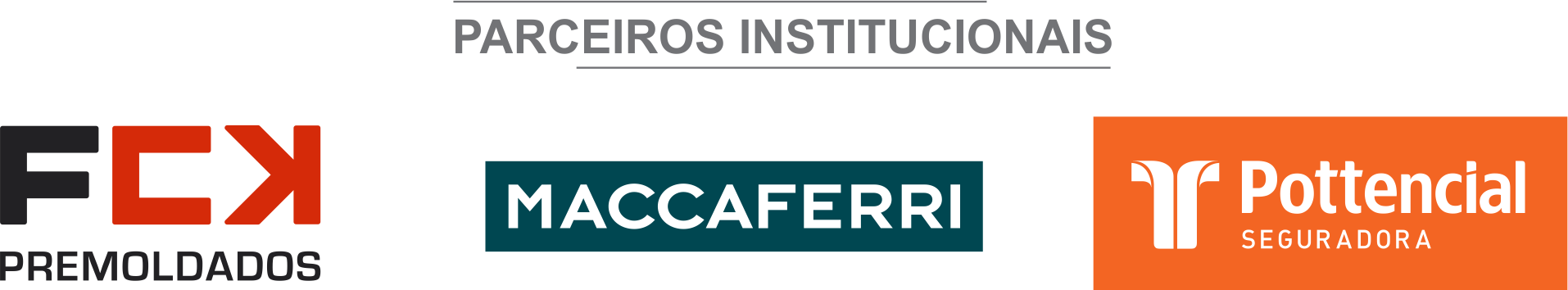 ÓRGÃO LICITANTE: COPASA-MG EDITAL: Nº CPLI. 1120200028Endereço: Rua Carangola, 606, térreo, bairro Santo Antônio, Belo Horizonte/MG.Informações: Telefone: (31) 3250-1618/1619. Fax: (31) 3250-1670/1317. E-mail: cpli@copasa.com.br. Endereço: Rua Carangola, 606, térreo, bairro Santo Antônio, Belo Horizonte/MG.Informações: Telefone: (31) 3250-1618/1619. Fax: (31) 3250-1670/1317. E-mail: cpli@copasa.com.br. OBJETO: SELECIONAR, DENTRE AS PROPOSTAS APRESENTADAS, A PROPOSTA CONSIDERADA MAIS VANTAJOSA, DE ACORDO COM OS CRITÉRIOS ESTABELECIDOS NESTE EDITAL, VISANDO A EXECUÇÃO, COM FORNECIMENTO PARCIAL DE MATERIAIS, DAS OBRAS E SERVIÇOS DE AMPLIAÇÃO E MELHORIAS DO SISTEMA DE ESGOTAMENTO SANITÁRIO, NA SEDE DO MUNICÍPIO DA CIDADE DE PATOS DE MINAS / MG.DATAS: Entrega: 22/06/2020, até às 08:30.Abertura: 22/06/2020, às 08:30.Prazo de execução: 18 meses. VALORESVALORESVALORESVALORESValor Estimado da ObraCapital Social Igual ou SuperiorGarantia de PropostaValor do EditalR$ 13.439.169,82R$ -R$ -R$ -CAPACIDADE TÉCNICA: a) Rede de esgoto com diâmetro igual ou superior a 150 mm;b) Estação Elevatória de Esgoto ou de Água com potência igual ou superior a 80 cv ou vazão igual ou superior a 115 l/s;c) Implantação e/ou ampliação e/ou melhorias em Estação de Tratamento de Esgoto ou de Água, com capacidade igual ou superior a 130 l/s;CAPACIDADE TÉCNICA: a) Rede de esgoto com diâmetro igual ou superior a 150 mm;b) Estação Elevatória de Esgoto ou de Água com potência igual ou superior a 80 cv ou vazão igual ou superior a 115 l/s;c) Implantação e/ou ampliação e/ou melhorias em Estação de Tratamento de Esgoto ou de Água, com capacidade igual ou superior a 130 l/s;CAPACIDADE TÉCNICA: a) Rede de esgoto com diâmetro igual ou superior a 150 mm;b) Estação Elevatória de Esgoto ou de Água com potência igual ou superior a 80 cv ou vazão igual ou superior a 115 l/s;c) Implantação e/ou ampliação e/ou melhorias em Estação de Tratamento de Esgoto ou de Água, com capacidade igual ou superior a 130 l/s;CAPACIDADE TÉCNICA: a) Rede de esgoto com diâmetro igual ou superior a 150 mm;b) Estação Elevatória de Esgoto ou de Água com potência igual ou superior a 80 cv ou vazão igual ou superior a 115 l/s;c) Implantação e/ou ampliação e/ou melhorias em Estação de Tratamento de Esgoto ou de Água, com capacidade igual ou superior a 130 l/s;CAPACIDADE OPERACIONAL: a) Rede de esgoto com diâmetro igual ou superior a 150 (cento e cinquenta) mm e com extensão igual ou superior a 6.200 (seis mil e duzentos) m;b) Rede de esgoto com tubulação de PVC e/ou manilha cerâmica e/ou concreto e/ou ferro fundido, com diâmetro igual ou superior a 400 (quatrocentos) mm e com extensão igual ou superior a 1.000 (um mil) m;c) Implantação e/ou ampliação e/ou melhorias em Estação de Tratamento de Esgoto ou de Água, com capacidade igual ou superior a 130 (cento e trinta) l/s;d) Estação Elevatória de Esgoto ou de Água com potência igual ou superior a 80 (oitenta) cv ou vazão igual ou superior a 115 (cento e quinze) l/s;e) Pavimento asfáltico (CBUQ e/ou PMF) com quantidade igual ou superior a 8.500 (oito mil e quinhentos) m²;f) Estrutura de escoramento de vala por qualquer processo, com quantidade igual ou superior a 25.000 (vinte e cinco mil) m²;g) Fornecimento e lançamento de concreto armado com quantidade igual ou superior a 300 (trezentos) m³.CAPACIDADE OPERACIONAL: a) Rede de esgoto com diâmetro igual ou superior a 150 (cento e cinquenta) mm e com extensão igual ou superior a 6.200 (seis mil e duzentos) m;b) Rede de esgoto com tubulação de PVC e/ou manilha cerâmica e/ou concreto e/ou ferro fundido, com diâmetro igual ou superior a 400 (quatrocentos) mm e com extensão igual ou superior a 1.000 (um mil) m;c) Implantação e/ou ampliação e/ou melhorias em Estação de Tratamento de Esgoto ou de Água, com capacidade igual ou superior a 130 (cento e trinta) l/s;d) Estação Elevatória de Esgoto ou de Água com potência igual ou superior a 80 (oitenta) cv ou vazão igual ou superior a 115 (cento e quinze) l/s;e) Pavimento asfáltico (CBUQ e/ou PMF) com quantidade igual ou superior a 8.500 (oito mil e quinhentos) m²;f) Estrutura de escoramento de vala por qualquer processo, com quantidade igual ou superior a 25.000 (vinte e cinco mil) m²;g) Fornecimento e lançamento de concreto armado com quantidade igual ou superior a 300 (trezentos) m³.CAPACIDADE OPERACIONAL: a) Rede de esgoto com diâmetro igual ou superior a 150 (cento e cinquenta) mm e com extensão igual ou superior a 6.200 (seis mil e duzentos) m;b) Rede de esgoto com tubulação de PVC e/ou manilha cerâmica e/ou concreto e/ou ferro fundido, com diâmetro igual ou superior a 400 (quatrocentos) mm e com extensão igual ou superior a 1.000 (um mil) m;c) Implantação e/ou ampliação e/ou melhorias em Estação de Tratamento de Esgoto ou de Água, com capacidade igual ou superior a 130 (cento e trinta) l/s;d) Estação Elevatória de Esgoto ou de Água com potência igual ou superior a 80 (oitenta) cv ou vazão igual ou superior a 115 (cento e quinze) l/s;e) Pavimento asfáltico (CBUQ e/ou PMF) com quantidade igual ou superior a 8.500 (oito mil e quinhentos) m²;f) Estrutura de escoramento de vala por qualquer processo, com quantidade igual ou superior a 25.000 (vinte e cinco mil) m²;g) Fornecimento e lançamento de concreto armado com quantidade igual ou superior a 300 (trezentos) m³.CAPACIDADE OPERACIONAL: a) Rede de esgoto com diâmetro igual ou superior a 150 (cento e cinquenta) mm e com extensão igual ou superior a 6.200 (seis mil e duzentos) m;b) Rede de esgoto com tubulação de PVC e/ou manilha cerâmica e/ou concreto e/ou ferro fundido, com diâmetro igual ou superior a 400 (quatrocentos) mm e com extensão igual ou superior a 1.000 (um mil) m;c) Implantação e/ou ampliação e/ou melhorias em Estação de Tratamento de Esgoto ou de Água, com capacidade igual ou superior a 130 (cento e trinta) l/s;d) Estação Elevatória de Esgoto ou de Água com potência igual ou superior a 80 (oitenta) cv ou vazão igual ou superior a 115 (cento e quinze) l/s;e) Pavimento asfáltico (CBUQ e/ou PMF) com quantidade igual ou superior a 8.500 (oito mil e quinhentos) m²;f) Estrutura de escoramento de vala por qualquer processo, com quantidade igual ou superior a 25.000 (vinte e cinco mil) m²;g) Fornecimento e lançamento de concreto armado com quantidade igual ou superior a 300 (trezentos) m³.ÍNDICES ECONÔMICOS: ILG – ILC – ISG igual ou maior (≥) a 1,0ÍNDICES ECONÔMICOS: ILG – ILC – ISG igual ou maior (≥) a 1,0ÍNDICES ECONÔMICOS: ILG – ILC – ISG igual ou maior (≥) a 1,0ÍNDICES ECONÔMICOS: ILG – ILC – ISG igual ou maior (≥) a 1,0OBSERVAÇÕES: - Consórcio: Conforme edital. Sr. Marcella Mara Severo Rocha ou outro empregado da COPASA MG, do dia 28 de maio de 2020 ao dia 19 de junho de 2020. O agendamento da visita poderá ser feito pelo e-mail: marcella.rocha@copasa.com.br; useo@copasa.com.br; ou pelo telefone (34) 3823 3436 / 99935 4879. A visita será realizada na Rua Dona Luiza, nr. 1325, Bairro Cristo Redentor, Cidade de Patos de Minas / MG. Clique aqui para obter informações do edital. OBSERVAÇÕES: - Consórcio: Conforme edital. Sr. Marcella Mara Severo Rocha ou outro empregado da COPASA MG, do dia 28 de maio de 2020 ao dia 19 de junho de 2020. O agendamento da visita poderá ser feito pelo e-mail: marcella.rocha@copasa.com.br; useo@copasa.com.br; ou pelo telefone (34) 3823 3436 / 99935 4879. A visita será realizada na Rua Dona Luiza, nr. 1325, Bairro Cristo Redentor, Cidade de Patos de Minas / MG. Clique aqui para obter informações do edital. OBSERVAÇÕES: - Consórcio: Conforme edital. Sr. Marcella Mara Severo Rocha ou outro empregado da COPASA MG, do dia 28 de maio de 2020 ao dia 19 de junho de 2020. O agendamento da visita poderá ser feito pelo e-mail: marcella.rocha@copasa.com.br; useo@copasa.com.br; ou pelo telefone (34) 3823 3436 / 99935 4879. A visita será realizada na Rua Dona Luiza, nr. 1325, Bairro Cristo Redentor, Cidade de Patos de Minas / MG. Clique aqui para obter informações do edital. OBSERVAÇÕES: - Consórcio: Conforme edital. Sr. Marcella Mara Severo Rocha ou outro empregado da COPASA MG, do dia 28 de maio de 2020 ao dia 19 de junho de 2020. O agendamento da visita poderá ser feito pelo e-mail: marcella.rocha@copasa.com.br; useo@copasa.com.br; ou pelo telefone (34) 3823 3436 / 99935 4879. A visita será realizada na Rua Dona Luiza, nr. 1325, Bairro Cristo Redentor, Cidade de Patos de Minas / MG. Clique aqui para obter informações do edital. ÓRGÃO LICITANTE: - TRIBUNAL DE JUSTIÇA DO ESTADO DE MINAS GERAISÓRGÃO LICITANTE: - TRIBUNAL DE JUSTIÇA DO ESTADO DE MINAS GERAISÓRGÃO LICITANTE: - TRIBUNAL DE JUSTIÇA DO ESTADO DE MINAS GERAISEDITAL: CONCORRÊNCIA EDITAL Nº 083/2020EDITAL: CONCORRÊNCIA EDITAL Nº 083/2020Endereço: Rua Gonçalves Dias, 1260 – Funcionários – Belo Horizonte/MG.Informações: Telefone: (31) 3249-8033 e 3249-8034. E-mail licit@tjmg.jus.br. Endereço: Rua Gonçalves Dias, 1260 – Funcionários – Belo Horizonte/MG.Informações: Telefone: (31) 3249-8033 e 3249-8034. E-mail licit@tjmg.jus.br. Endereço: Rua Gonçalves Dias, 1260 – Funcionários – Belo Horizonte/MG.Informações: Telefone: (31) 3249-8033 e 3249-8034. E-mail licit@tjmg.jus.br. Endereço: Rua Gonçalves Dias, 1260 – Funcionários – Belo Horizonte/MG.Informações: Telefone: (31) 3249-8033 e 3249-8034. E-mail licit@tjmg.jus.br. Endereço: Rua Gonçalves Dias, 1260 – Funcionários – Belo Horizonte/MG.Informações: Telefone: (31) 3249-8033 e 3249-8034. E-mail licit@tjmg.jus.br. MODALIDADE: REGIME DE EXECUÇÃO: EMPREITADA POR PREÇO GLOBAL - TIPO: MENOR PREÇO. OBRA DE CONSTRUÇÃO DO NOVO PRÉDIO DO FÓRUM DA COMARCA DE FORMIGA, CONFORME PROJETO BÁSICO E DEMAIS ANEXOS, PARTES INTEGRANTES E INSEPARÁVEIS DESTE EDITAL.MODALIDADE: REGIME DE EXECUÇÃO: EMPREITADA POR PREÇO GLOBAL - TIPO: MENOR PREÇO. OBRA DE CONSTRUÇÃO DO NOVO PRÉDIO DO FÓRUM DA COMARCA DE FORMIGA, CONFORME PROJETO BÁSICO E DEMAIS ANEXOS, PARTES INTEGRANTES E INSEPARÁVEIS DESTE EDITAL.MODALIDADE: REGIME DE EXECUÇÃO: EMPREITADA POR PREÇO GLOBAL - TIPO: MENOR PREÇO. OBRA DE CONSTRUÇÃO DO NOVO PRÉDIO DO FÓRUM DA COMARCA DE FORMIGA, CONFORME PROJETO BÁSICO E DEMAIS ANEXOS, PARTES INTEGRANTES E INSEPARÁVEIS DESTE EDITAL.DATAS:Entrega: 22/06/2020, até ás 17:00.Abertura: 23/06/2020, ás 09:00.Visita: - agendamento prévio com a Administração de cada Fórum. Prazo de Execução: 750 dias.DATAS:Entrega: 22/06/2020, até ás 17:00.Abertura: 23/06/2020, ás 09:00.Visita: - agendamento prévio com a Administração de cada Fórum. Prazo de Execução: 750 dias.VALORESVALORESVALORESVALORESVALORESValor Estimado da ObraCapital Social Garantia de PropostaGarantia de PropostaValor do EditalR$ 26.258.232,31R$ 2.625.823,23R$ -R$ -R$ -CAPACIDADE TÉCNICA: Execução de estrutura de concreto armado moldada “in loco”, em edificações;Instalações elétricas de baixa tensão em edificações.CAPACIDADE TÉCNICA: Execução de estrutura de concreto armado moldada “in loco”, em edificações;Instalações elétricas de baixa tensão em edificações.CAPACIDADE TÉCNICA: Execução de estrutura de concreto armado moldada “in loco”, em edificações;Instalações elétricas de baixa tensão em edificações.CAPACIDADE TÉCNICA: Execução de estrutura de concreto armado moldada “in loco”, em edificações;Instalações elétricas de baixa tensão em edificações.CAPACIDADE TÉCNICA: Execução de estrutura de concreto armado moldada “in loco”, em edificações;Instalações elétricas de baixa tensão em edificações.CAPACIDADE OPERACIONAL:Estrutura em concreto armado moldada “in loco”, em edificações, com no mínimo 300m³;Instalações elétricas de baixa tensão, em edificações, com carga instalada ou demandada de no mínimo 82 kVA ou 75 kW.CAPACIDADE OPERACIONAL:Estrutura em concreto armado moldada “in loco”, em edificações, com no mínimo 300m³;Instalações elétricas de baixa tensão, em edificações, com carga instalada ou demandada de no mínimo 82 kVA ou 75 kW.CAPACIDADE OPERACIONAL:Estrutura em concreto armado moldada “in loco”, em edificações, com no mínimo 300m³;Instalações elétricas de baixa tensão, em edificações, com carga instalada ou demandada de no mínimo 82 kVA ou 75 kW.CAPACIDADE OPERACIONAL:Estrutura em concreto armado moldada “in loco”, em edificações, com no mínimo 300m³;Instalações elétricas de baixa tensão, em edificações, com carga instalada ou demandada de no mínimo 82 kVA ou 75 kW.CAPACIDADE OPERACIONAL:Estrutura em concreto armado moldada “in loco”, em edificações, com no mínimo 300m³;Instalações elétricas de baixa tensão, em edificações, com carga instalada ou demandada de no mínimo 82 kVA ou 75 kW. ÍNDICES ECONÔMICOS: ILC MÍNIMO DE 2,0, ILG MÍNIMO DE 2,0 E ISG MÍNIMO DE 2,5.  ÍNDICES ECONÔMICOS: ILC MÍNIMO DE 2,0, ILG MÍNIMO DE 2,0 E ISG MÍNIMO DE 2,5.  ÍNDICES ECONÔMICOS: ILC MÍNIMO DE 2,0, ILG MÍNIMO DE 2,0 E ISG MÍNIMO DE 2,5.  ÍNDICES ECONÔMICOS: ILC MÍNIMO DE 2,0, ILG MÍNIMO DE 2,0 E ISG MÍNIMO DE 2,5.  ÍNDICES ECONÔMICOS: ILC MÍNIMO DE 2,0, ILG MÍNIMO DE 2,0 E ISG MÍNIMO DE 2,5. OBSERVAÇÕES: - Consórcio: Não. As visitas deverão ser realizadas em conjunto com representantes do TJMG, no local destinado à obra, no seguinte endereço: Comarca: Formiga - Endereço: Rua João Pimenta da Veiga, s/nº - Bairro Engenho de Serra, Formiga/MGTelefone: (37) 3321-1636 – 3322-1192 – 3322-1992 – 3322-2199Horário: 12:00 às 17:00 horas
. Clique aqui para obter informações do edital. OBSERVAÇÕES: - Consórcio: Não. As visitas deverão ser realizadas em conjunto com representantes do TJMG, no local destinado à obra, no seguinte endereço: Comarca: Formiga - Endereço: Rua João Pimenta da Veiga, s/nº - Bairro Engenho de Serra, Formiga/MGTelefone: (37) 3321-1636 – 3322-1192 – 3322-1992 – 3322-2199Horário: 12:00 às 17:00 horas
. Clique aqui para obter informações do edital. OBSERVAÇÕES: - Consórcio: Não. As visitas deverão ser realizadas em conjunto com representantes do TJMG, no local destinado à obra, no seguinte endereço: Comarca: Formiga - Endereço: Rua João Pimenta da Veiga, s/nº - Bairro Engenho de Serra, Formiga/MGTelefone: (37) 3321-1636 – 3322-1192 – 3322-1992 – 3322-2199Horário: 12:00 às 17:00 horas
. Clique aqui para obter informações do edital. OBSERVAÇÕES: - Consórcio: Não. As visitas deverão ser realizadas em conjunto com representantes do TJMG, no local destinado à obra, no seguinte endereço: Comarca: Formiga - Endereço: Rua João Pimenta da Veiga, s/nº - Bairro Engenho de Serra, Formiga/MGTelefone: (37) 3321-1636 – 3322-1192 – 3322-1992 – 3322-2199Horário: 12:00 às 17:00 horas
. Clique aqui para obter informações do edital. OBSERVAÇÕES: - Consórcio: Não. As visitas deverão ser realizadas em conjunto com representantes do TJMG, no local destinado à obra, no seguinte endereço: Comarca: Formiga - Endereço: Rua João Pimenta da Veiga, s/nº - Bairro Engenho de Serra, Formiga/MGTelefone: (37) 3321-1636 – 3322-1192 – 3322-1992 – 3322-2199Horário: 12:00 às 17:00 horas
. Clique aqui para obter informações do edital. 